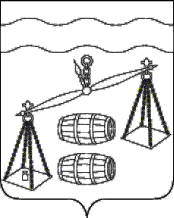 Администрация сельского поселения 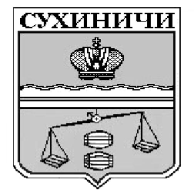 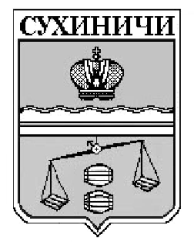 «Село Стрельна»Калужская областьП О С Т А Н О В Л Е Н И ЕРуководствуясь Федеральным законом от 06.10.2003 N 131-ФЗ "Об общих принципах организации местного самоуправления в Российской Федерации", руководствуясь Уставом сельского поселения «Село Стрельна», администрация сельского поселения «Село Стрельна» ПОСТАНОВЛЯЕТ:     1. Внести изменения в постановление администрации СП «Село Стрельна» от 31.10.2022 № 29 «Об отмене постановления администрации СП «Село Стрельна»:   1.1.Название постановления администрации СП «Село Стрельна» от 31.10.2022 № 29 изложить в новой редакции:      «О признании утратившим силу постановления администрации СП «Село Стрельна».   1.2. Пункт 1 постановления администрации СП «Село Стрельна» от 31.10.2022 № 29 изложить в новой редакции:    «1. Признать утратившим силу постановление администрации СП «Село Стрельна» от 10.08.2022  № 15 «Об утверждении Положения об определении мест и способов разведения костров, проведения мероприятий с использованием приспособлений для тепловой обработки пищи с помощью открытого огня, мест сжигания мусора, листвы на землях общего пользования на территории СП «Село Стрельна».    2. Данное постановление вступает в силу после его обнародования.    3. Контроль за исполнением настоящего постановления оставляю за собой.Глава администрацииСП «Село Стрельна»                                                   Е.Е. Москвичева                  от 30.01.2023 г                       № 2О внесении изменений в постановление администрации СП «Село Стрельна» от 31.10.2022 № 29 «Об отмене постановления администрации СП «Село Стрельна» О внесении изменений в постановление администрации СП «Село Стрельна» от 31.10.2022 № 29 «Об отмене постановления администрации СП «Село Стрельна» 